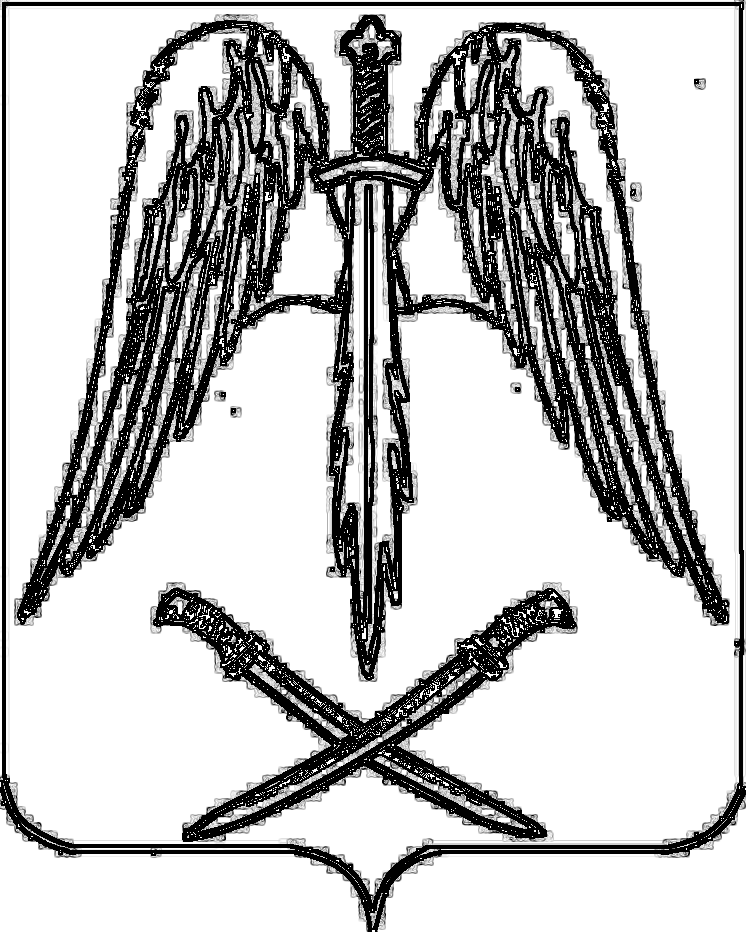 ПОСТАНОВЛЕНИЕ       АДМИНИСТРАЦИИ АРХАНГЕЛЬСКОГО СЕЛЬСКОГО ПОСЕЛЕНИЯ ТИХОРЕЦКОГО РАЙОНАот                                                                                                  № ___________          станица АрхангельскаяОб утверждении Порядка включения дворовых территорий многоквартирных домов Архангельского сельского поселения Тихорецкого района в муниципальную программу Архангельского сельского поселения Тихорецкого района «Формирование современной городской среды» на 2018-2022 годы»В соответствии с Постановлением Правительства Российской Федерации от 10 февраля 2017 года № 169 «Об утверждении Правил предоставления и распределения субсидий из федерального бюджета бюджетам субъектов Российской Федерации на поддержку государственных программ субъектов Российской Федерации ,  п о с т а н о в л я ю:1.Утвердить Порядок включения дворовых территорий многоквартирных домов Архангельского сельского поселения Тихорецкого района в муниципальную программу «Формирование современной городской среды»  на 2018-2022 годы», согласно приложению № 1 к настоящему постановлению. 2.Создать комиссию по включению дворовых территорий многоквартирных домов Архангельского сельского поселения Тихорецкого района для формирования адресного перечня дворовых территорий на проведение работ по ремонту и благоустройству дворовых территорий многоквартирных домов Архангельского сельского поселения Тихорецкого района и утвердить ее  состав (приложение № 2).3. Утвердить Положение о комиссии по включению дворовых территорий многоквартирных домов Архангельского сельского поселения Тихорецкого района (приложение № 3).4. Администрации Архангельского сельского поселения Тихорецкого района обеспечить прием заявок на включение дворовых территорий многоквартирных домов Архангельского сельского поселения Тихорецкого района в муниципальную подпрограмму Архангельского сельского поселения Тихорецкого района  «Формирование современной городской среды»  на 2018-2022 годы».5. Общему отделу администрации Архангельского сельского поселения Тихорецкого района (Черемисиной) опубликовать настоящее постановление в газете «Тихорецкие вести» и разместить на официальном сайте администрации Архангельского сельского поселения Тихорецкого района в информационно – телекоммуникационной сети «Интернет».6. Контроль за выполнением настоящего постановления оставляю за собой.7.Постановление вступает в силу со дня официального опубликования.Глава Архангельского сельского поселенияТихорецкого района                                                                          Е.М.Абашкин